К 25-летию подписания Закона об индивидуальном (персонифицированном) учете в системе обязательного пенсионного страхования01 апреля 2021 года исполняется 25 лет со дня подписания Федерального закона от 01.04.1996 № 27-ФЗ «Об индивидуальном (персонифицированном) учете в системе обязательного пенсионного страхования». С этого момента ведет свою историю одно из важнейших направлений деятельности Пенсионного фонда Российской Федерации – персонифицированный учет.Отделение ПФР по Орловской области вошло в число 27 регионов первоочередного внедрения Федерального закона №27-ФЗ. В Орловской области отдел персонифицированного учета был создан в 1997 году. На начальном этапе стояла задача по регистрации граждан в системе обязательного пенсионного страхования. На тот момент было открыто более 400 тысяч индивидуальных лицевых счетов. Первые страховые свидетельства, известные гражданам как «зеленые пластиковые карточки», были выданы уже к концу 1997 года. На сегодня количество лицевых счетов, открытых в нашей области, превысило 850 тысяч. В 1999 году началась работа по приему сведений о стаже и заработке застрахованных лиц, собирали информацию сразу за 2 года – 1997 и 1998. Этой работой занимались службы уполномоченных, которые были созданы в каждом районе области. Отчетность передавалась в отдел персонифицированного отчета Отделения ПФР, где незамедлительно вносилась в базу данных Пенсионного фонда.С 2001 года началась работа по назначению пенсии на основании данных персонифицированного учета, что значительно облегчило работу сотрудников пенсионной службы.С тех пор форма отчетности неоднократно менялась, но неизменным оставалась квалифицированная и оперативная работа специалистов службы персонифицированного учета всех уровней.На сегодняшний день база данных персонифицированного учета используется не только для целей пенсионного обеспечения, но и для оказания государственных или муниципальных услуг, в т.ч. в электронном виде. Именно страховой номер индивидуального лицевого счета является единым идентификатором персональных данных гражданина Российской Федерации. СНИЛС используется для идентификации пользователя на Едином портале государственных и муниципальных услуг, где можно получить доступ к ключевым госуслугам в электронном виде. В условиях пандемии проактивное присвоение СНИЛС новорожденным детям позволило без замедления получать родителям положенные выплаты на детей.Последней, на сегодняшний день, масштабной задачей персонифицированного учета является прием сведений от работодателей для ведения электронной трудовой книжки. Более 14 000 граждан области уже изъявили желание вести свою трудовую книжку в электронном виде и отказаться от бумаги. Всего принято около 300 тысяч «Сведений о трудовой деятельности зарегистрированных лиц», которые будут отражены в лицевых счетах граждан.Система персонифицированного учета является неотъемлемой частью всей цифровой системы Пенсионного фонда Российской Федерации, которая постоянно совершенствуется и развивается.Государственное учреждение –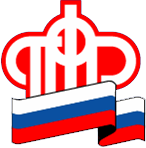 Отделение Пенсионного фонда РФ по Орловской области       302026, г. Орел, ул. Комсомольская, 108, телефон: (486-2) 72-92-41, факс 72-92-07Пресс-релиз